Publicado en Madrid el 24/04/2018 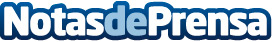 Samsung lanza su primer chatbot promocional en WhatsAppEn 2017, el móvil se posicionó como el segundo canal publicitario, solo por detrás de la televisión, según el último informe de WARC, líder mundial del sector. Las campañas promocionales a través de WhatsApp son el próximo objetivo de los chatbots. Una campaña promocional de Samsung para el Mundial de Fútbol, desarrollada por Chatbot Chololate, que incluye un chatbot a través de WhatsApp
Datos de contacto:Redacción695604946Nota de prensa publicada en: https://www.notasdeprensa.es/samsung-lanza-su-primer-chatbot-promocional-en Categorias: Nacional Inteligencia Artificial y Robótica Marketing Software Dispositivos móviles http://www.notasdeprensa.es